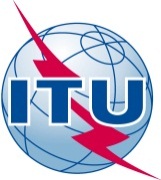 前言国际电信联盟（ITU）是从事电信领域工作的联合国专门机构。ITU-T（国际电信联盟电信标准化部门）是国际电联的常设机构，负责研究技术、操作和资费问题，并发布有关上述内容的建议书，以便在世界范围内实现电信标准化。每四年一届的世界电信标准化全会（WTSA）确定ITU-T各研究组的课题，再由各研究组制定有关这些课题的建议书。世界电信标准化全会第1号决议规定了批准ITU-T建议书所须遵循的程序。属ITU-T研究范围的一些信息技术领域的必要标准是与国际标准化组织（ISO）和国际电工技术委员会（IEC）协作制定的。 ITU 2013年版权所有。未经国际电联事先书面许可，不得以任何手段复制本出版物的任何部分。意见1（2012年，迪拜）网络外部性溢价的实际应用（2012年，迪拜）世界电信标准化全会（2012年，迪拜），考虑到a)	《信息社会突尼斯议程》（2005年，突尼斯）；b)	有关提供国际电信业务所得收入的摊分的全权代表大会第22号决议（2006年，安塔利亚，修订版）；c)	世界电信标准化全会（2008年，约翰内斯堡）（WTSA-08）批准的有关网络外部性的ITU-T D.156建议书，注意到一些成员国已就该建议书提出保留，要求澄清一些问题并制定实际模型，以计算网络外部性溢价，进一步考虑到a)	国际电联电信标准化部门（ITU-T）第3研究组于2010年5月批准了可对上述问题做出答复的有关实际落实ITU-T D.156建议书的该建议书附件A；b)	第3研究组于2012年9月批准了有关确定网络外部性溢价的ITU-T D.156建议书附件B，提出了计算该溢价的具体方法，认为鉴于迄今为止在第3研究组内所取得的进展，相关成员国可能希望审议各自在WTSA-08上采取的相关立场，并可能考虑撤销有关ITU-T D.156建议书的保留，请成员国为有效落实ITU-T D.156建议书采取一切必要的措施，请理事会在2013年会议上，按照第22号决议（2006年，安塔利亚，修订版）就此事宜向2014年全权代表大会做出报告。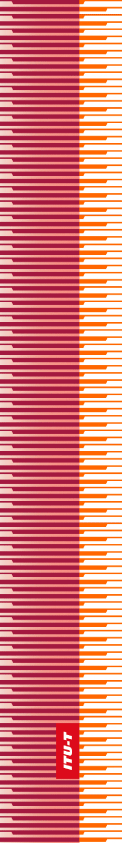 国   际   电   信   联   盟国   际   电   信   联   盟国   际   电   信   联   盟ITU-T国际电信联盟电信标准化部门国际电信联盟电信标准化部门世界电信标准化全会迪拜，2012年11月20-29日世界电信标准化全会迪拜，2012年11月20-29日世界电信标准化全会迪拜，2012年11月20-29日世界电信标准化全会迪拜，2012年11月20-29日意见1 – 网络外部性溢价的实际应用意见1 – 网络外部性溢价的实际应用意见1 – 网络外部性溢价的实际应用意见1 – 网络外部性溢价的实际应用